ANEXO NÚM. 3MODELO DE INFORME FINAL DE LA PERSONA TUTORA DE LA ENTIDAD COLABORADORAInforme final de la persona tutora relativo al convenio de cooperación educativa para la realización de prácticas académicas externas entre la Universidad de Girona, con NIF Q-675000-E, la entidad colaboradora, (.................), con NIF (.................), y el/la estudiante (.................), con DNI (.................)Valoración final de la estancia de prácticas: (.................)Número total de horas realizadas por el/la estudiante: (.................)EVALUACIÓN DE LAS COMPETENCIAS ADQUIRIDAS POR EL/LA ESTUDIANTECompetencias		Evalúe del 0 al 10 (marque con una X)0	1	2	3	4	5	6	7	8	9	10Capacidad técnica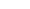 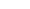 Capacidad de aprendizajeAdministración de trabajosHabilidades de comunicación oral y escritaSentido de la responsabilidad Facilidad de adaptación Creatividad e iniciativa Implicación personal MotivaciónReceptividad a las críticasPuntualidadRelaciones con el entorno de prácticasCapacidad de trabajo en equipoOTRAS (especifíquelas):Firma(Nombre y apellidos del tutor/tutora de la entidad colaboradora)(Cargo)Fecha: (.................)Explicación de la evaluación de las competencias adquiridas por el/la estudiante(.................)Sugerencias de mejora(.................)